Четвертое заседание Собрания депутатов Алманчиковского сельского поселения Батыревского района Чувашской Республики четвертого  созыва 
«Об утверждении Положения о звании «Почетный гражданин Алманчиковского сельского поселения Батыревского района Чувашской Республики»Учитывая особый вклад граждан в социальное, экономическое и культурное развитие Батыревского района и в целях поощрения трудовых и общественно-политических достижений тружеников и уроженцев Алманчиковского сельского поселения, Батыревского района, Чувашской Республики и Российской Федерации, Собрание депутатов Алманчиковского сельского поселения РЕШИЛО:1. Утвердить Положение о звании "Почетный гражданин Алманчиковского сельского поселения Батыревского района Чувашской Республики" (прилагается).2. Настоящее решение вступает в силу после официального опубликования.Приложениек решению Собрания депутатовАлманчиковского сельского поселенияот 21.12.2020 г № 3ПОЛОЖЕНИЕ О ЗВАНИИ "ПОЧЕТНЫЙ ГРАЖДАНИН АЛМАНЧИКОВСКОГО СЕЛЬСКОГО ПОСЕЛЕНИЯ БАТЫРЕВСКОГО РАЙОНА ЧУВАШСКОЙ РЕСПУБЛИКИ"1. Звание "Почетный гражданин Алманчиковского сельского поселения Батыревского района Чувашской Республики" является высшим признанием заслуг удостоенного лица перед Алманчиковским сельским поселением и его жителями.2. Звание "Почетный гражданин Алманчиковского сельского поселения Батыревского района" присваивается гражданам Российской Федерации и иностранным гражданам, получившим в той или иной деятельности широкое общественное признание за особые заслуги в области общественной и производственно-хозяйственной деятельности, развитие науки, образования, культуры и благотворительной деятельности, способствующие всестороннему развитию и процветанию Алманчиковского сельского поселения.3. Звание "Почетный гражданин Алманчиковского сельского поселения Батыревского района" присваивается решением Собрания депутатов Алманчиковского сельского поселения как правило одному из кандидатов после одобрении на собрании граждан села.4. Представления о присвоении звания "Почетный гражданин Алманчиковского сельского поселения Батыревского района" вносятся главой администрации Алманчиковского сельского поселения, Собранием депутатов Алманчиковского сельского поселения. Действующие на территории Алманчиковского сельского поселения Батыревского района коллективы предприятий, кооперативов, учреждений и организаций независимо от формы собственности, общественные организации вправе обратиться с предложениями о внесении представления о присвоении звания.5. К ходатайству о присвоении звания "Почетный гражданин Алманчиковского сельского поселения Батыревского района" прилагаются следующие документы:- представление коллектива, выдвинувшего кандидата (выписка из протокола собрания (конференции) трудового коллектива, собрания общественной организации или творческого союза);- характеристика с указанием заслуг кандидата;- анкета кандидата на звание "Почетный гражданин Алманчиковского сельского поселения Батыревского района Чувашской Республики" (приложение 4);- фотокарточки 3 x 4 - 2 шт., 9 x 12 - 1 шт.6. Лицам, которым присвоено звание "Почетный гражданин Алманчиковского сельского поселения Батыревского района", в торжественной обстановке вручается удостоверение (приложение 1), лента "Почетный гражданин Алманчиковского сельского поселения Батыревского района" (приложение 2), свидетельство (приложение 3), решение Собрания депутатов Алманчиковского сельского поселения о присвоении звания "Почетный гражданин Алманчиковского сельского поселения Батыревского района". Торжественная церемония вручения приурочивается к торжественным мероприятиям Алманчиковского сельского поселения Батыревского района.7. Почетный гражданин Алманчиковского сельского поселения Батыревского района Чувашской Республики имеет право:- на безотлагательный прием главой администрации Алманчиковского сельского поселения, председателем Собрания депутатов Алманчиковского сельского поселения, должностными лицами органа местного самоуправления, депутатами Собрания депутатов Алманчиковского сельского поселения;- вносить от своего имени вопросы на рассмотрение Собранием депутатов Алманчиковского сельского поселения и Главы поселения;- присутствовать на заседаниях Собрания депутатов Алманчиковского сельского поселения, принимать участие в подготовке и обсуждении вопросов, выносимых на заседания Собрания депутатов Алманчиковского сельского поселения;- присутствовать на торжественных, праздничных собраниях, иных мероприятиях, посвященных иным важным событиям Алманчиковского сельского поселения.8. Удостоверение о присвоении звания "Почетный гражданин Алманчиковского сельского поселения Батыревского района" умерших граждан оставляется их семьям для хранения.С согласия наследников умершего или посмертно награжденного его награды и документы о награждении по распоряжению главы Алманчиковского сельского поселения Батыревского района могут быть переданы для экспонирования и хранения музеям.9. Лица, которым присвоены звания Почетного гражданина Алманчиковского сельского поселения, должны бережно относиться к хранению документов.Дубликаты удостоверения, ленты о присвоении звания "Почетный гражданин Алманчиковского сельского поселения Батыревского района" могут быть выданы распоряжением главы Алманчиковского сельского поселения Батыревского района в случае утраты в результате стихийного бедствия или иных случаев.10. Лишение звания "Почетный гражданин Алманчиковского сельского поселения Батыревского района" производится решением Собрания депутатов Алманчиковского сельского поселения в случаях:- осуждения награжденного за совершенное преступление по приговору суда;- совершения лицом проступка, порочащего его как награжденного, по представлению трудового коллектива (органа), обладающего правом внесения ходатайства о награждении.Приложение N 1 к Положению о звании "Почетный гражданин Алманчиковского сельского поселения Батыревского района Чувашской Республики"┌─────────────────────────────────┬──┬────────────────────────────────────────┐│                                 │  │Удостоверение N____                    ││            ГЕРБ                 │  │                                        ││                                 │  │                                        ││                                 │  │Фамилия ____________________________    ││Собрание депутатов               │  │Имя                                     ││                                 │  │____________________________________    ││Алманчиковского                     │  │Отчество                                ││                                 │  │____________________________________    ││сельского поселения              │  │Является Почетным гражданином           ││                                 │  │Алманчиковского сельского поселения           ││                                 │  │                                        ││                                 │  │                                        ││                                 │  │Глава                                   ││                                 │  │Алманчиковского сельского поселения       В.П.Киргизов││Дата вручения "__" ___________   20    ___                                 ││  │мп                                      │└─────────────────────────────────┴──┴────────────────────────────────────────┘Приложение N 2 к Положению о звании "Почетный гражданин Алманчиковского сельского поселения Батыревского района Чувашской Республики"ОПИСАНИЕ ЛЕНТЫ "ПОЧЕТНЫЙ ГРАЖДАНИН АЛМАНЧИКОВСКОГО СЕЛЬСКОГО ПОСЕЛЕНИЯ БАТЫРЕВСКОГО РАЙОНА"Лента "Почетный гражданин Алманчиковского сельского поселения Батыревского района" представляет собой двойное шелковое полотнище зеленого цвета размером 220 x 20 см. На лицевой стороне ленты располагается надпись "Почетный гражданин Алманчиковского сельского поселения Батыревского района", указывается изображение герба Алманчиковского сельского поселения Батыревского района.Приложение N 3 к Положению о звании "Почетный гражданин Алманчиковского сельского поселения Батыревского района Чувашской Республики"                               СВИДЕТЕЛЬСТВОЗа _________________________________________________________________________________________________________________________________________фамилия,______________________________________________________________________имя, отчество                             присвоено звание                            "Почетный гражданин Алманчиковского сельского поселения                            Батыревского района"Глава  Алманчиковского сельского поселения Батыревского района                                Чувашской Республики                                    ___________________                                                                                                           (ФИО)дата врученияПриложение N 4 к Положению о звании "Почетный гражданин Алманчиковского сельского поселения Батыревского района Чувашской Республики"          ┌───────┐                                        АНКЕТА          │ фото  │                                 КАНДИДАТА НА ЗВАНИЕ          │       │                                 "ПОЧЕТНЫЙ ГРАЖДАНИН АЛМАНЧИКОВСКОГО          │ 3 x 4 │                               СЕЛЬСКОГО ПОСЕЛЕНИЯ БАТЫРЕВСКОГО РАЙОНА          └───────┘                     ЧУВАШСКОЙ РЕСПУБЛИКИ"1. ____________________________________________________________________________                         (фамилия, имя, отчество)2. Год и место рождения _________________________________________________________3. Место проживания ___________________________________________________________4. Продолжительность проживания на территории Алманчиковского сельского поселения_____________________________________________________________________________5. Сведения об образовании __________________________________________________________________________________________________________________________________6. Краткие сведения о трудовой деятельности ___________________________________________________________________________________________________________________7. Место работы ______________________________________________________________8. Вклад кандидата в развитие Алманчиковского сельского поселения:8.1. Значительные достижения в государственной,  производственной,  научно-исследовательской,   социально-культурной,   политической,    общественной,благотворительной  и  иной  деятельности,  способствующей  улучшению  жизнинаселения района, социально-экономическому развитию Алманчиковского сельского поселения______________________________________________________________________________________________________________________________________________________8.2. Общепризнанный личный вклад в дело подготовки  высококвалифицированныхкадров,  воспитание  подрастающего  поколения,  духовное   и   нравственноеразвитие общества,  поддержание  законности  и  правопорядка,  защиту  правчеловека, защиту Отечества______________________________________________________________________________________________________________________________________________________8.3. Проявление личного мужества и героизма при исполнении служебного игражданского долга на благо РФ, Батыревского района, Алманчиковского сельского поселения______________________________________________________________________________________________________________________________________________________9. Научные труды __________________________________________________________10. Книги _________________________________________________________________11. Государственные награды _____________________________________________________________________________________________________________________________________________________________________________________________________12. Поощрения ___________________________________________________________________________________________________________________________________________________________________________________________________________________13. Сведения о судимости _____________________________________________________________________                                  _____________________(дата заполнения)                                                                (подпись кандидата)ЧĂВАШ   РЕСПУБЛИКИПАТĂРЬЕЛ РАЙОНĚАЛМАНЧА ЯЛПОСЕЛЕНИЙĔН ДЕПУТАТСЕН ПУХĂВĔЙЫШĂНУ2020 ç. раштав уйахен 21-мĕшĕ №3Алманча ялĕ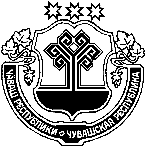 ЧУВАШСКАЯ РЕСПУБЛИКАБАТЫРЕВСКИЙ РАЙОНСОБРАНИЕ ДЕПУТАТОВ    АЛМАНЧИКОВСКОГО  СЕЛЬСКОГО ПОСЕЛЕНИЯРЕШЕНИЕ«21» декабря  . №3 с. АлманчиковоГлава Алманчиковского сельского поселения Батыревского района   Чувашской Республики  В.П.Киргизов